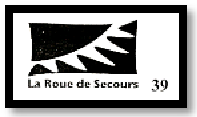 Fiche à remplir  par le prescripteurFiche à remplir  par le prescripteurFiche à remplir  par le prescripteurFiche à remplir  par le prescripteurFiche à remplir  par le prescripteur20232023Fiche n° :  (cette partie est complétée par la plateforme)Fiche n° :  (cette partie est complétée par la plateforme)Fiche n° :  (cette partie est complétée par la plateforme)Fiche n° :  (cette partie est complétée par la plateforme)Fiche n° :  (cette partie est complétée par la plateforme)Fiche n° :  (cette partie est complétée par la plateforme)Fiche n° :  (cette partie est complétée par la plateforme)Nom du prescripteur :Nom du prescripteur :Nom du prescripteur :Nom du prescripteur :Nom du prescripteur :Nom du prescripteur :Nom du prescripteur :Nom du prescripteur :Tél :Tél :Tél :Tél :structurestructurestructurestructurestructureCourriel:Courriel:Courriel:Courriel:Courriel:Courriel:Courriel:BénéficiaireBénéficiaireBénéficiaireBénéficiaireBénéficiaireBénéficiaireBénéficiaireBénéficiaireBénéficiaireBénéficiaireBénéficiaireBénéficiaireNom:Nom:Nom:Nom:Nom:Nom:Nom:PrénomPrénomPrénomPrénomPrénomDate de naissanceDate de naissanceDate de naissanceDate de naissanceDate de naissanceDate de naissanceDate de naissanceLieu de naissanceLieu de naissanceLieu de naissanceLieu de naissanceLieu de naissanceAdresse :Adresse :Adresse :Adresse :Adresse :Adresse :Adresse :Adresse :Adresse :Adresse :Adresse :Adresse :Tél :Tél :Mail :Mail :Mail :Mail :Mail :Mail :Mail :Mail :Mail :Mail :Niveau de formationNiveau de formationNiveau de formationNiveau de formationNiveau de formationNiveau de formationNiveau de formationNiveau de formationNiveau de formationNiveau de formationNiveau de formationNiveau de formation□ non scolarisé                                                                                                         □ niveau IV : Bac général, technique□ niveau VI et V bis : pas de diplôme, niveau CAP/BEP, fin 3ème                     □ niveau IV : bac général, technique…□ niveau V : CAP/BEP                                                                                              □ niveau III : bac +□ non scolarisé                                                                                                         □ niveau IV : Bac général, technique□ niveau VI et V bis : pas de diplôme, niveau CAP/BEP, fin 3ème                     □ niveau IV : bac général, technique…□ niveau V : CAP/BEP                                                                                              □ niveau III : bac +□ non scolarisé                                                                                                         □ niveau IV : Bac général, technique□ niveau VI et V bis : pas de diplôme, niveau CAP/BEP, fin 3ème                     □ niveau IV : bac général, technique…□ niveau V : CAP/BEP                                                                                              □ niveau III : bac +□ non scolarisé                                                                                                         □ niveau IV : Bac général, technique□ niveau VI et V bis : pas de diplôme, niveau CAP/BEP, fin 3ème                     □ niveau IV : bac général, technique…□ niveau V : CAP/BEP                                                                                              □ niveau III : bac +□ non scolarisé                                                                                                         □ niveau IV : Bac général, technique□ niveau VI et V bis : pas de diplôme, niveau CAP/BEP, fin 3ème                     □ niveau IV : bac général, technique…□ niveau V : CAP/BEP                                                                                              □ niveau III : bac +□ non scolarisé                                                                                                         □ niveau IV : Bac général, technique□ niveau VI et V bis : pas de diplôme, niveau CAP/BEP, fin 3ème                     □ niveau IV : bac général, technique…□ niveau V : CAP/BEP                                                                                              □ niveau III : bac +□ non scolarisé                                                                                                         □ niveau IV : Bac général, technique□ niveau VI et V bis : pas de diplôme, niveau CAP/BEP, fin 3ème                     □ niveau IV : bac général, technique…□ niveau V : CAP/BEP                                                                                              □ niveau III : bac +□ non scolarisé                                                                                                         □ niveau IV : Bac général, technique□ niveau VI et V bis : pas de diplôme, niveau CAP/BEP, fin 3ème                     □ niveau IV : bac général, technique…□ niveau V : CAP/BEP                                                                                              □ niveau III : bac +□ non scolarisé                                                                                                         □ niveau IV : Bac général, technique□ niveau VI et V bis : pas de diplôme, niveau CAP/BEP, fin 3ème                     □ niveau IV : bac général, technique…□ niveau V : CAP/BEP                                                                                              □ niveau III : bac +□ non scolarisé                                                                                                         □ niveau IV : Bac général, technique□ niveau VI et V bis : pas de diplôme, niveau CAP/BEP, fin 3ème                     □ niveau IV : bac général, technique…□ niveau V : CAP/BEP                                                                                              □ niveau III : bac +□ non scolarisé                                                                                                         □ niveau IV : Bac général, technique□ niveau VI et V bis : pas de diplôme, niveau CAP/BEP, fin 3ème                     □ niveau IV : bac général, technique…□ niveau V : CAP/BEP                                                                                              □ niveau III : bac +□ non scolarisé                                                                                                         □ niveau IV : Bac général, technique□ niveau VI et V bis : pas de diplôme, niveau CAP/BEP, fin 3ème                     □ niveau IV : bac général, technique…□ niveau V : CAP/BEP                                                                                              □ niveau III : bac +Eléments de la situation administrativeEléments de la situation administrativeEléments de la situation administrativeEléments de la situation administrativeEléments de la situation administrativeEléments de la situation administrativeEléments de la situation administrativeEléments de la situation administrativeEléments de la situation administrativeEléments de la situation administrativeEléments de la situation administrativeEléments de la situation administrativeStatut /Situation du bénéficiaireStatut /Situation du bénéficiaireStatut /Situation du bénéficiaireStatut /Situation du bénéficiaireStatut /Situation du bénéficiaireStatut /Situation du bénéficiaireType d’allocationsType d’allocationsType d’allocationsType d’allocationsType d’allocationsType d’allocationsSalarié :Intérim :I.A.E. :SeniorTHMoins de 26 ans :DELD :Salarié :Intérim :I.A.E. :SeniorTHMoins de 26 ans :DELD :Salarié :Intérim :I.A.E. :SeniorTHMoins de 26 ans :DELD :□ □ □ □ □ □ □ □ □ □ □ □ □ □ RSA :Ref RSA : ARE:AAH :ASS :Sans ressources :Autre: (préciser)RSA :Ref RSA : ARE:AAH :ASS :Sans ressources :Autre: (préciser)RSA :Ref RSA : ARE:AAH :ASS :Sans ressources :Autre: (préciser)□□□□□Prestations sollicitées Prestations sollicitées Prestations sollicitées Prestations sollicitées Prestations sollicitées Prestations sollicitées Prestations sollicitées Prestations sollicitées Prestations sollicitées Prestations sollicitées Prestations sollicitées Prestations sollicitées Diagnostic mobilité Objectif : vérifier si la problématique mobilité  est réellement un frein à l’emploi et amorcer un projet,  un parcours individuel vers l’autonomie.locationDiagnostic mobilité Objectif : vérifier si la problématique mobilité  est réellement un frein à l’emploi et amorcer un projet,  un parcours individuel vers l’autonomie.locationDiagnostic mobilité Objectif : vérifier si la problématique mobilité  est réellement un frein à l’emploi et amorcer un projet,  un parcours individuel vers l’autonomie.locationDiagnostic mobilité Objectif : vérifier si la problématique mobilité  est réellement un frein à l’emploi et amorcer un projet,  un parcours individuel vers l’autonomie.locationDiagnostic mobilité Objectif : vérifier si la problématique mobilité  est réellement un frein à l’emploi et amorcer un projet,  un parcours individuel vers l’autonomie.locationDiagnostic mobilité Objectif : vérifier si la problématique mobilité  est réellement un frein à l’emploi et amorcer un projet,  un parcours individuel vers l’autonomie.locationDiagnostic mobilité Objectif : vérifier si la problématique mobilité  est réellement un frein à l’emploi et amorcer un projet,  un parcours individuel vers l’autonomie.locationDiagnostic mobilité Objectif : vérifier si la problématique mobilité  est réellement un frein à l’emploi et amorcer un projet,  un parcours individuel vers l’autonomie.locationDiagnostic mobilité Objectif : vérifier si la problématique mobilité  est réellement un frein à l’emploi et amorcer un projet,  un parcours individuel vers l’autonomie.locationDiagnostic mobilité Objectif : vérifier si la problématique mobilité  est réellement un frein à l’emploi et amorcer un projet,  un parcours individuel vers l’autonomie.locationObjectif du diagnostic (à préciser si possible)Objectif du diagnostic (à préciser si possible)Objectif du diagnostic (à préciser si possible)Objectif du diagnostic (à préciser si possible)Objectif du diagnostic (à préciser si possible)Objectif du diagnostic (à préciser si possible)Objectif du diagnostic (à préciser si possible)Objectif du diagnostic (à préciser si possible)Objectif du diagnostic (à préciser si possible)Objectif du diagnostic (à préciser si possible)Objectif du diagnostic (à préciser si possible)Objectif du diagnostic (à préciser si possible)Date :    Date :    Date :    Date :    Date :    Date :    Date :    Date :    Date :    Date :    Date :    Date :    	La Plateforme Mobilité Solidaire- La Roue de Secours 39, 80 Avenue Eisenhower 39100 Dole                   Courriel : rouedesecours39@yahoo.fr Tél: 03-84-70-59-47      	La Plateforme Mobilité Solidaire- La Roue de Secours 39, 80 Avenue Eisenhower 39100 Dole                   Courriel : rouedesecours39@yahoo.fr Tél: 03-84-70-59-47      	La Plateforme Mobilité Solidaire- La Roue de Secours 39, 80 Avenue Eisenhower 39100 Dole                   Courriel : rouedesecours39@yahoo.fr Tél: 03-84-70-59-47      	La Plateforme Mobilité Solidaire- La Roue de Secours 39, 80 Avenue Eisenhower 39100 Dole                   Courriel : rouedesecours39@yahoo.fr Tél: 03-84-70-59-47      	La Plateforme Mobilité Solidaire- La Roue de Secours 39, 80 Avenue Eisenhower 39100 Dole                   Courriel : rouedesecours39@yahoo.fr Tél: 03-84-70-59-47      	La Plateforme Mobilité Solidaire- La Roue de Secours 39, 80 Avenue Eisenhower 39100 Dole                   Courriel : rouedesecours39@yahoo.fr Tél: 03-84-70-59-47      	La Plateforme Mobilité Solidaire- La Roue de Secours 39, 80 Avenue Eisenhower 39100 Dole                   Courriel : rouedesecours39@yahoo.fr Tél: 03-84-70-59-47      	La Plateforme Mobilité Solidaire- La Roue de Secours 39, 80 Avenue Eisenhower 39100 Dole                   Courriel : rouedesecours39@yahoo.fr Tél: 03-84-70-59-47      	La Plateforme Mobilité Solidaire- La Roue de Secours 39, 80 Avenue Eisenhower 39100 Dole                   Courriel : rouedesecours39@yahoo.fr Tél: 03-84-70-59-47      	La Plateforme Mobilité Solidaire- La Roue de Secours 39, 80 Avenue Eisenhower 39100 Dole                   Courriel : rouedesecours39@yahoo.fr Tél: 03-84-70-59-47      	La Plateforme Mobilité Solidaire- La Roue de Secours 39, 80 Avenue Eisenhower 39100 Dole                   Courriel : rouedesecours39@yahoo.fr Tél: 03-84-70-59-47      	La Plateforme Mobilité Solidaire- La Roue de Secours 39, 80 Avenue Eisenhower 39100 Dole                   Courriel : rouedesecours39@yahoo.fr Tél: 03-84-70-59-47      